JOA Johtajan onnistumisen arviointi 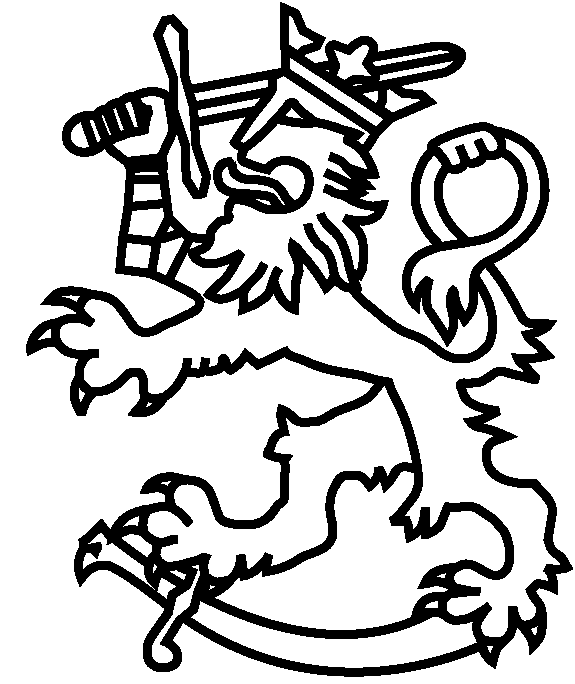 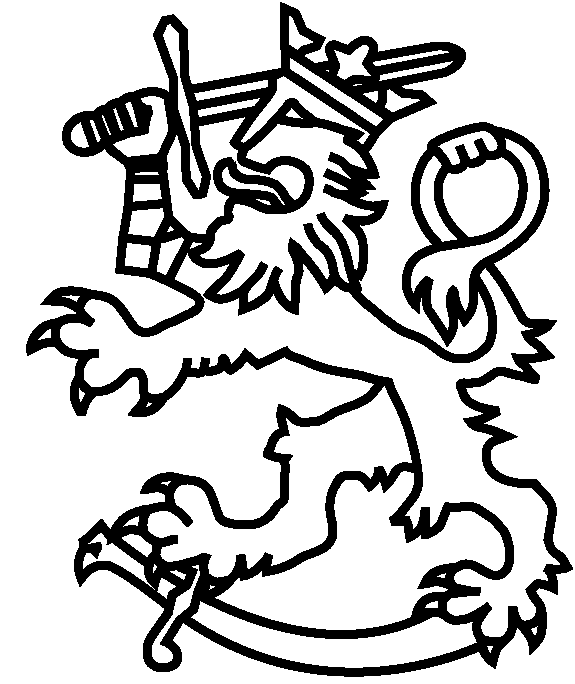 Johtajan onnistuminen johtamissopimuksessa sovittujen tavoitteiden saavuttamisessa= Alittaa tavoitetason= Tavoitetason mukainen	= Ylittää tavoitetasonPisteet yhteensä3456789Palkkio % vuosipalkasta:0%0%1%2%4%6%8%ArvioitavaArvioitsijaArvioitu ajanjaksoValtionhallinnon yhteiset johtamisen tavoitteetValtionhallinnon yhteiset johtamisen tavoitteetTavoite ja arviointiperustePisteytetty arviointi ja perustelutTavoitteet osa-alueittain ja arviointiperusteittain:xxxx…Arvioinnin pisteytys (kokonaisluku, 1-3): xPerustelut:xxxx…Keskeiset tulostavoitteetKeskeiset tulostavoitteetTavoite ja arviointiperustePisteytetty arviointi ja perustelutTavoitteet osa-alueittain ja arviointiperusteittain:xxxxxxArvioinnin pisteytys (kokonaisluku, 1-3): xPerustelut:xxxxxxJohtaminen ja johtajuusJohtaminen ja johtajuusTavoite ja arviointiperustePisteytetty arviointi ja perustelutTavoitteet osa-alueittain ja arviointiperusteittain:xxxxArvioinnin pisteytys (kokonaisluku, 1-3): xPerustelut:xxxxYhteensä (3-9):	x pistettäJohtajan henkilökohtainen kehittyminen ja palvelussuhde 
(ei pisteytettyä arviointia)Johtajan henkilökohtainen kehittyminen ja palvelussuhde 
(ei pisteytettyä arviointia)KeskusteluteemaSelite xxxxxxxxPäiväys ja allekirjoitukset